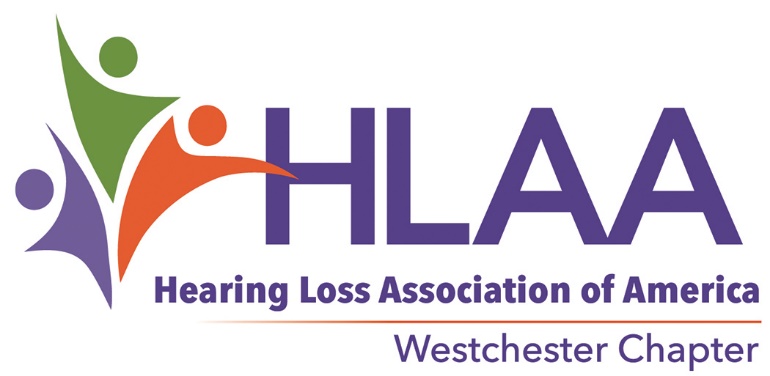 You’re Invited!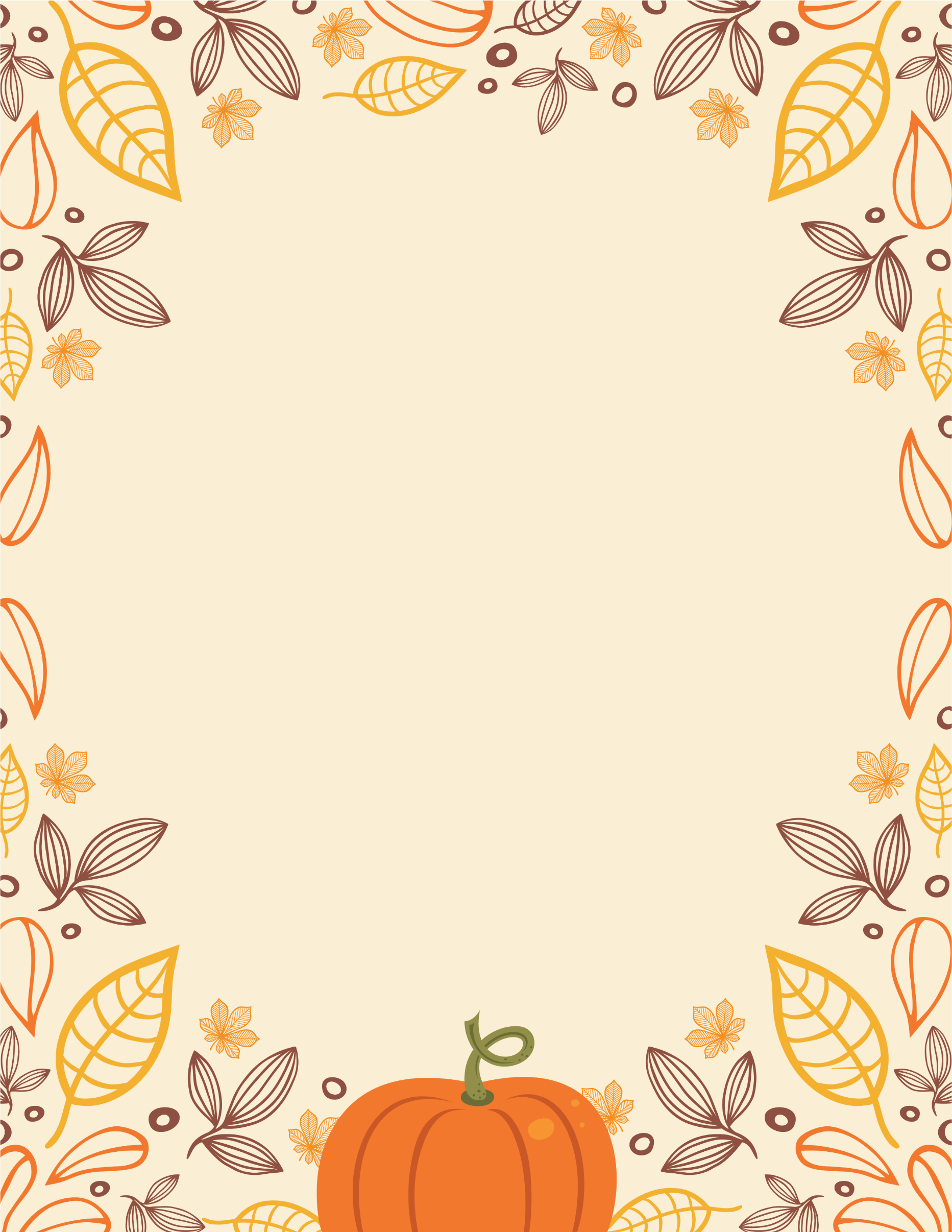 